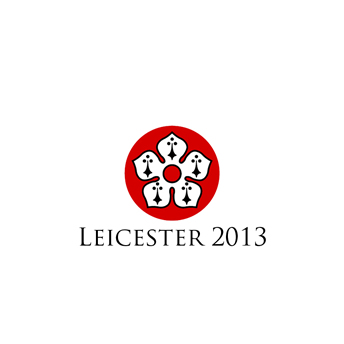 Society for Historical Archaeology2013 Conference on Historical and Underwater ArchaeologyLeicester, UKJanuary 9-13, 2012The Society for Historical Archaeology’s 2013 Conference:Is the main academic and professional updating opportunity for historical archaeologists working in North America and around the world in both academic and practice-based roles;Offers a wide choice of high quality workshops and presentations, high profile plenary speakers and plenty of networking opportunities; and Is expected to attract between 800 and 1100 participants from institutions across the world, but predominantly from North America and the U.K.  Attendees include academics, students, field archaeologists, museum and heritage professionals, and staff and representatives from government and other agencies.We invite you to sponsor our annual conference to showcase the work and products of your organization.  A range of sponsorship options is set out below, but contact Conference Chairs Audrey Horning at a.horning@qub.ac.uk or Sarah Tarlow at sat12@leicester.ac.uk to discuss alternative possibilities or specific combinations or options.  Sponsorship commitments must be made by October 31, 2012 to include your organization in all relevant conference publications.SPONSORSHIP OPPORTUNITIESA. Principal Sponsor (Limited to Three)A special opportunity for top billing as one of our principal sponsors.  You will receive a complementary space in the SHA Book Room and your logo will appear on the conference website, on printed materials, and on conference signage, as appropriate.£5000 (GBP) or $7,850 (US)B. Sponsor – Conference BagsA smart briefcase-style conference bag will be given to conference registrants bearing your company name as a one-color along alongside the SHA logo.£2500 (GBP) or $3,950 (US)C. Sponsor – Social EventSponsor one of the receptions or special events at the SHA 2013 Conference.Opening Reception (Wednesday evening) - £1500 (GBP) or $2,400 (US)Reception at Snibston Discovery Centre (Thursday evening) - £1500 (GBP) or $2,400 (US)Awards Banquet Dance (Friday evening) - £1000 (GBP) or $1,600 (US)D. Sponsor – Public Archaeology SessionAn afternoon of archaeology-themed activities and talks open to the general public of the surrounding region (Saturday afternoon) - £1500 (GBP) or $2,400 (US)E. Sponsor – Plenary SessionProfessional archaeologists from each permanently inhabited continent with speak on how the conference them of globalization, immigration and transformation relates to their parts of the world.  - £2000 (GBP) or $3,150 (USA) Note: Sponsorship packages A-E above include: 1) your logo on the conference website, program, and on signage and notices at the conference venue; 2) inclusion of your promotional leaflet or small brochure in each conference registrant’s bag; and 3) two tickets to either the SHA Awards Banquet (Friday evening) or the Snibston Discovery Centre Reception (Thursday evening).PROMOTIONAL OPPORTUNITIESF. Branded tea and coffee breaksIncludes an opportunity to have your company banner displayed in the refreshment areas.Half day (morning or afternoon) - £700 (GBP) or $1,100 (US)Full day (morning and afternoon) - £1400 (GBP) or $2,200 (US)G. Memory SticksAll Conference registrants will receive the 2013 SHA Conference abstracts pre-loaded on a computer memory stick carrying your company’s logo. - £500 (GBP) or $800 (US).H. Notepads/pensYour branded notepad and pen will be placed in each conference registrant’s bag. (Notepad and pen to be provided by company.) - £200(GBP) or $325 (US).Note: Promotional packages F-H above include:  1) your logo on the conference website and in the conference program which is given to all registrants; and 2) one ticket to the SHA Awards Banquet (Friday evening).I. Inserts in Conference BagsInclude your flyer or leaflet  (1xA4 sheet) in the conference bags given to each registrant. - £350 (GBP) or $565 (US)Please contact Karen Hutchison at Karen@sha.org or 301-972-9684 to sign up as a SHA 2013 Conference Sponsor!